            10/21/14				 10/23/14			 10/24/14			(1) Perry Hall  (5-1)        At Redeemer (1) Perry Hall (5-1) (8) Mount Airy Christian    Location TBD (1) Perry Hall(4) Trinity (2-1)        At Trinity (4) Trinity(5) Banner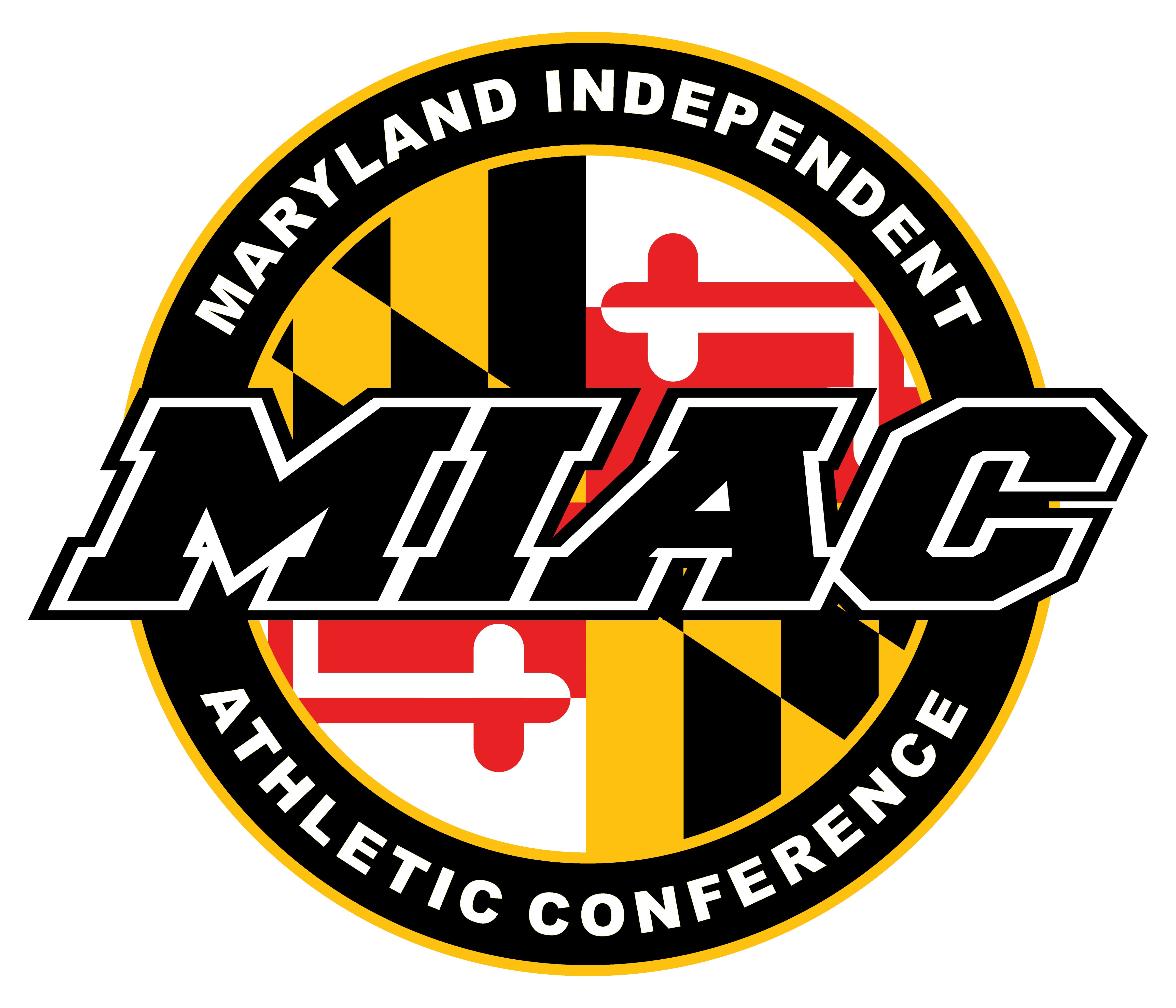 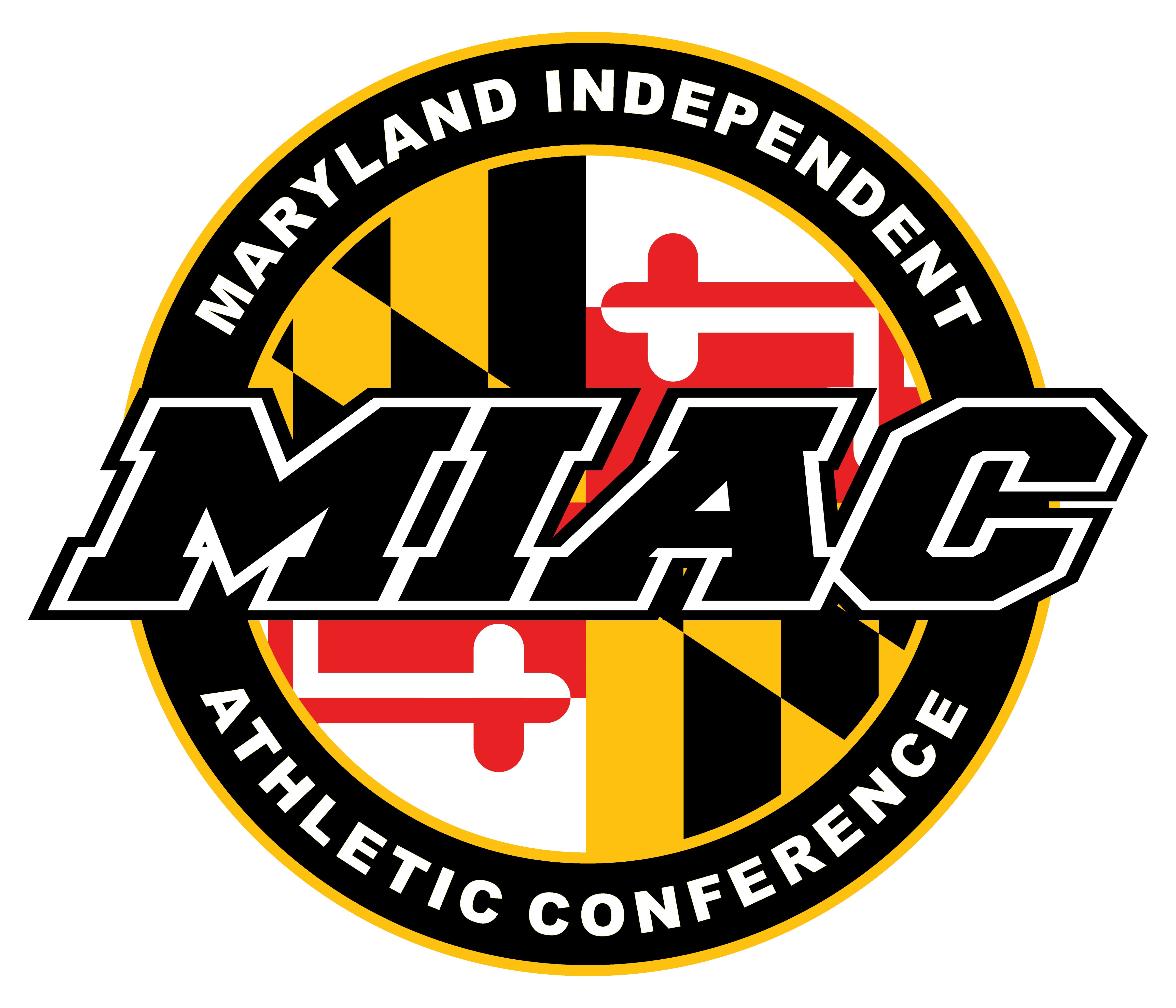  (2) Redeemer         At New Life2014 MIAC Boys Middle School Soccer Champion(2) Redeemer            4:30 PM (1-0 PK)        At Redeemer (2) Redeemer (5-0)(7) Grace Christian (4-1)        Location TBD       (2) Redeemer(3) Greater Grace (3-2)        At Greater Grace (3) Greater Grace(6) St. Stephen